          АДВОКАТСКА КОМОРА СРБИЈЕ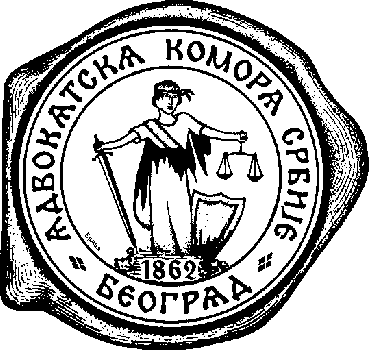 Дечанска 13, 11000 Београд, Србијателефон: +381 11 32-39-072       Fax: +381 11 32-32-203                              e-mail: a.k.srbije@gmail.com    office@aks.org.rs број: 639/19датум: 27.06.2019.АДВОКАТСКА АКАДЕМИЈА АДВОКАТСКЕ КОМОРЕ СРБИЈЕЦЕНТАР   ЗА МЕДИЈАЦИЈУорганизује обуку на темуМЕДИЈАЦИЈА и АДВОКАТУРА –ЗАСТУПАЊЕ КЛИЈЕНАТА У  МЕДИЈАЦИЈИ  која ће се одржати  5 – 6. јула 2019.  у просторијама Адвокатске академије, Дечанска 13, VI спратДводневна обука коју организује Центар за медијацију АА АКС  намењена је адвокатима и адвокатским приправницима који се могу наћи у улози пуномоћника својих клијената, правних и физичких лица, у поступцима медијације и има за циљ унапређење вештина адвоката за ефикасно заступање својих клијената у процесима вансудског решавања спорова. Обука, између осталог, укључује следеће теме:  -	Алтернативно решавање спорова – појам и врсте -	Правни оквир за примену медијације (посредовања) у Србији -	Однос медијације и судског поступка-	Вештине комуникације, технике активног слушања, основе преговарања -	Селекција предмета погодних за медијацију и избор медијатора -	Припрема адвоката и клијента за медијацију-	Споразум о приступању медијацији, правне последице-	Улога адвоката у медијацији, стратегије заступања-	Фазе медијације, сарадња са медијатором, пре, током и после процеса медијације-	Правна природа споразума постигнут у процесу медијацијеОбуку воде: Драгана Ћук Миланков, психолог и медијатор и Блажо Недић, адвокат и регионални медијатор Светске банке (биографије у прилогу).Број је ограничен на 30 учесника,  те вас молимо  да Адвокатској комори Србије  пријавите  учешће најкасније до  03.07.2019.г.  путем меила  или  на  број: +381 11 32-39-072 .Истовремено се обавештавају колеге да ће се од септембра 2019.г. , организовати обуке на тему   медијација и адвокатура :  заступање клијената у медијацији ,  обука медијатора  и  тренинг за тренере.  						Руководилац  Центра за медијацију Биљана Бјелетић,  адвокат 